Actividades SugeridasOBJETIVO DE APRENDIZAJE OA_18DESCRIPCIÓN DE LA ACTIVIDADESDemostrar que comprende el concepto de congruencia, usando la traslación, reflexión y rotación en cuadrículas.1. Comprueban congruencia de lados en triángulos trasladados. Por ejemplo, en el triángulo de vértices A, B y C dibujado en una cuadrícula› trasladan el triángulo 4 unidades a la derecha y dos unidades hacia arriba › llaman A’, B’ y C’ a los vértices trasladados  › completan en los triángulos ABC y A’B’C’:Contestan la siguiente pregunta: › ¿qué concluye respecto de la longitud de los lados de los triángulos ABC y A’B’C’?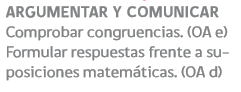 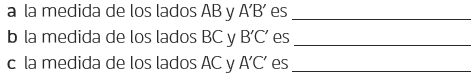 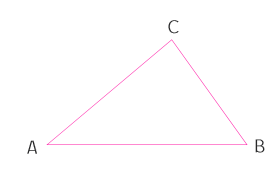 